Муниципальное бюджетное детское образовательное учреждение городского округа Балашиха «Детский сад комбинированного вида №36 «Жемчужинка»Проект по Лего – конструированию«Город моей мечты»Руководитель: Мартышина Наталья ИвановнаАктуальность: Лего – конструирование одно из самых современных направлений развития детей широко использующее трехмерные модели реального мира и предметно – игровую среду обучения и развития ребенка. LEGO позволяет детям учиться играя и обучаться в игре. Узнавая новое, дети учатся выражать свое отношение к происходящему. Конструируя, они погружаются в организованную взрослыми ситуацию. В ходе образовательной деятельности становятся строителями, архитекторами и творцами, играя , дети придумывают и воплощают в жизнь свои идеи. В процессе конструктивной деятельности решаются самые разные задачи: психологические , развиваются познавательная деятельность. При этом у детей развивается творческое воображение, коммуникативные качества, любознательность. А осмысленный и интересный материал усваивается легко и навсегда.Тип проекта: Творческий, групповой.По продолжительности: средней продолжительности.Участники проекта: Дети старшей - подготовительной группы.Возраст детей: 5-7 летИгровая мотивация:  Дидактические игры: «Найди отличия», «Вот моя улица, вот мой дом».Цель проекта: Учить детей строить из лего – конструктора, выбирая  верную последовательность действий, приемы соединения, сочетание форм и цветов. Задачи проекта: Расширять знания детей об архитектурных постройках. Учить разделять предмет на составные части и строить из лего – конструктора. Развивать фантазию, конструктивное воображение и умение творчески использовать приобретенные навыки. Развивать самостоятельность при  работе со схемами. Развивать внимание, способность и сосредоточенность, память, мышление. Развивать мелкую моторику рук, стимулируя в будущем общее речевое развитие и умственные способности. Формировать бережное отношение к лего – конструктору. Воспитывать дружеские взаимоотношения, уважение своего и чужого труда.Работа над проектом началась со знакомства со сказкой Н.Носова «Приключение Незнайки  в Цветочном городе» читали произведение  и смотрели мультфильм. В беседе с  детьми выяснили, что они  тоже хотели бы попасть в волшебный город, жить в нем. Детская заинтересованность подтолкнула к вопросу создания своего собственного сказочного городка, непохожего ни на какие другие. Ребята делились своими мыслями, по очереди вносили предложения, придумывали необычные элементы архитектуры и конструкции в целом. На время они превратились в строителей , архитекторов, играя они придумывали и воплощали в реальность свои идеи. В итоге появился вот такой «Город мечты». А в любом даже сказочном городе должен быть порядок и конечно же полицейский участок! Красочные домики для жителей города и замечательное кафе где готовят вкусную еду, наивкуснейшее мороженное и различные напитки! В нашем городе всегда чисто и красиво. Много деревьев и цветов. Машины ездят  всегда соблюдая правила дорожного движения тихо и аккуратно, поэтому никогда не бывает аварий. Жители катаются на велосипедах и гуляют с кошечками и собачками. И всегда соблюдаются правила безопасности на дороге.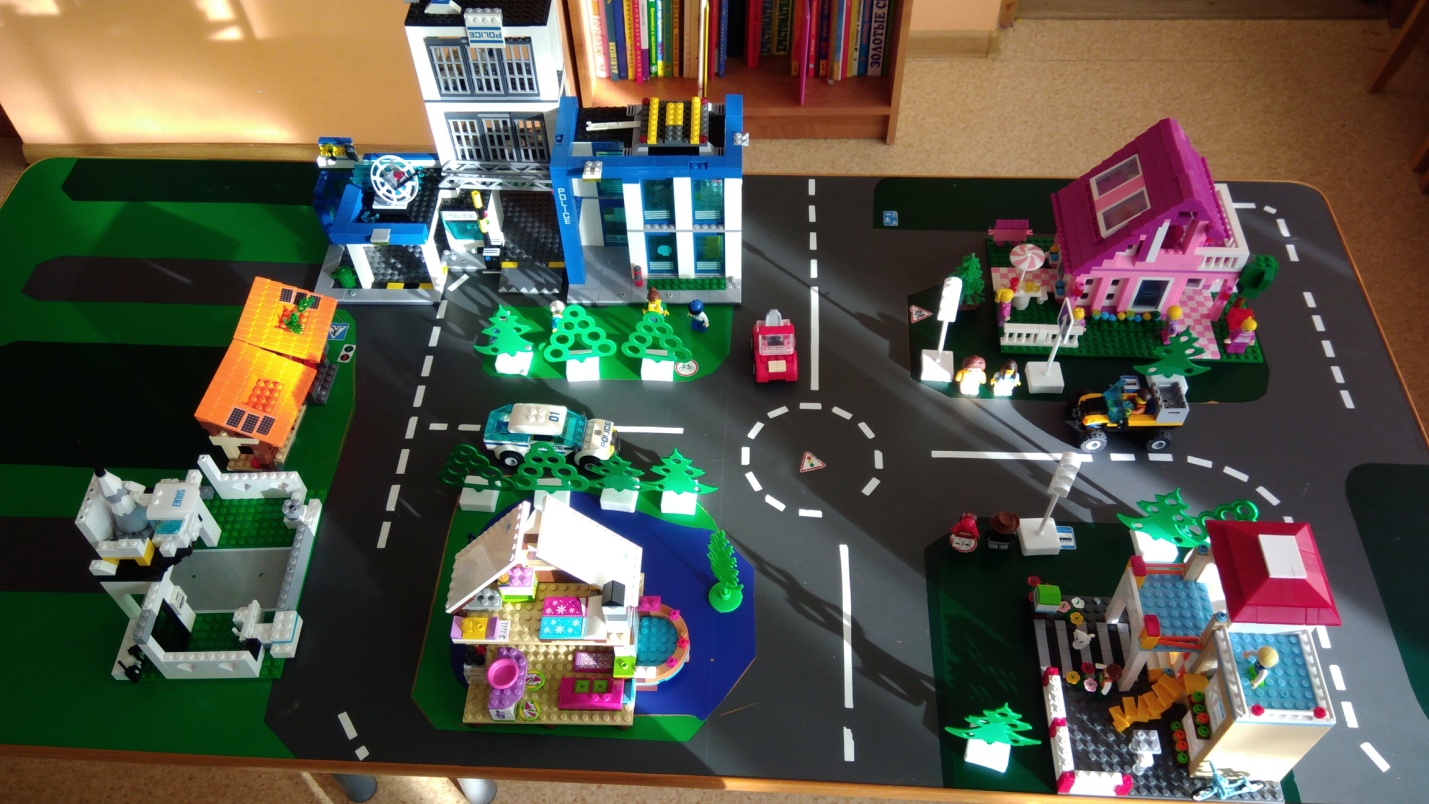 